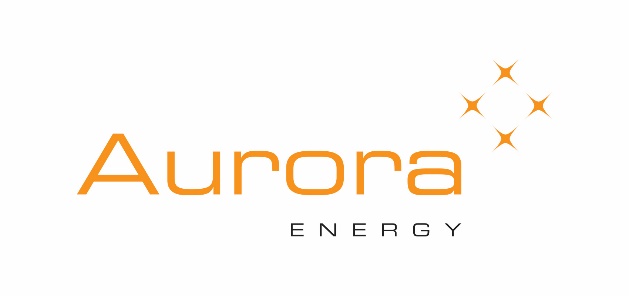 Aurora Energy Otago Science & Technology Fair – DunedinATTENTIONTEACHER IN CHARGE OF SCIENCE FAIRPlease send your School Entry to:	Steven Sexton     				College of Education				PO Box 56, Dunedin				Ph 03 479 4285				Email: steven.sexton@otago.ac.nz  		BEFORE FRIDAY 28th July 3:00 PMPlease note that entry forms for participants will be emailed in advance of judging day. …………………………………………………………………………….Otago Science Teacher Association Membership (if applicable)Membership Number: ______________Science Fair Entry 2023School										Teacher in charge__________________________________________Email address _______________________________________ Phone					Number of entries requested:	Year 7Year 8Years 9 & 10Years 11,12 & 13